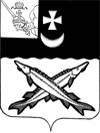 КОНТРОЛЬНО-СЧЕТНЫЙ ОРГАН БЕЛОЗЕРСКОГО МУНИЦИПАЛЬНОГО РАЙОНА161200, Вологодская область, г. Белозерск, ул. Фрунзе, д.35тел. (81756)  2-32-54,  факс (81756) 2-32-54,   e-mail: krk@belozer.ru  ЗАКЛЮЧЕНИЕфинансово-экономической экспертизы на проект постановления администрации города Белозерск «О внесении изменений  в постановление администрации города Белозерск  от 14.12.2018 № 411»от 23 декабря 2020 года Экспертиза проекта проведена на основании  пункта 12.2 статьи 12 Положения о Контрольно-счетном органе Белозерского муниципального района, утвержденного решением Представительного Собрания Белозерского муниципального района от 26.05.2020 № 33, пункта 9 плана работы Контрольно-счетного органа Белозерского муниципального района на 2020 год.Цель финансово-экономической экспертизы: определение соответствия положений, изложенных в проекте муниципальной программы (далее - Программа), действующим нормативным правовым актам Российской Федерации, субъекта Российской Федерации и муниципального образования; оценка экономической обоснованности и достоверности объема ресурсного обеспечения Программы «Комплексное развитие систем транспортной инфраструктуры МО «Город Белозерск» на 2019–2024 годы, возможности  достижения поставленных целей при запланированном объеме средств.    Предмет финансово-экономической экспертизы: проект постановления администрации города Белозерск «О внесении изменений в муниципальную программу «Комплексное развитие систем транспортной инфраструктуры МО «Город Белозерск» Белозерского муниципального района Вологодской области  на 2019-2024 годы».Сроки проведения: с  22.12.2020 по 23.12.2020Правовое обоснование финансово-экономической экспертизы: При подготовке заключения финансово-экономической экспертизы проекта Программы использованы  Порядок разработки, реализации и оценки эффективности муниципальных программ МО «Город Белозерск»  (далее – Порядок) и Методические указания по разработке и реализации муниципальных программ МО «Город Белозерск» (далее – Методические указания), утвержденные постановлением администрации города Белозерск от 29.06.2016 № 214 (с последующими дополнениями и изменениями). 	Для проведения мероприятия представлены следующие документы и материалы:пояснительная записка;проект постановления администрации города  Белозерск «О внесении изменений в муниципальную программу «Комплексное развитие систем транспортной инфраструктуры МО  «Город Белозерск» на 2019-2024 годы постановление администрации города от 14.12.2018 № 411 (с приложениями);копия листа согласования проекта с результатами согласования;дополнительное соглашение о предоставлении иных межбюджетных трансфертов из районного бюджета бюджету города Белозерск от 18.12.2020 года к соглашению от 27.01.2020 № 21); дополнительного соглашения о предоставлении иных межбюджетных трансфертов из районного бюджета бюджету города Белозерск, заключенного между администрацией города Белозерск и администрацией Белозерского муниципального района  от 18.12.2020 года;дополнительного соглашения о предоставлении иных межбюджетных трансфертов из районного бюджета бюджету города Белозерск, заключенного между администрацией города Белозерск и администрацией Белозерского муниципального района  от 18.12.2020 года.В результате экспертизы постановления установлено:	Проект постановления предусматривает внесение изменений в постановление администрации города Белозерск  от 14.12.2018 № 411 об утверждении муниципальной программы «Комплексное развитие систем транспортной инфраструктуры МО «Город Белозерск» на 2019–2024 годы и в Программу, утвержденную указанным постановлением.1. Проектом постановления предлагается внести изменения в паспорт Программы, уменьшив объем бюджетных ассигнований на сумму 598, 3 тыс. рублей.Изменения в Программу вносятся на основании дополнительного соглашения о предоставлении иных межбюджетных трансфертов из районного бюджета бюджету города Белозерск, заключенного между администрацией города Белозерск и администрацией Белозерского муниципального района  от 18.12.2020 года, дополнительного соглашения о предоставлении иных межбюджетных трансфертов из районного бюджета бюджету города Белозерск, заключенного между администрацией города Белозерск и администрацией Белозерского муниципального района  от 18.12.2020 года к соглашению от 27.01.2020 № 21), дополнительного соглашения о предоставлении иных межбюджетных трансфертов из районного бюджета бюджету города Белозерск, заключенного между администрацией города Белозерск и администрацией Белозерского муниципального района  от 18.12.2020 года.Таким образом, в объем финансирования Программы составит в целом 80 190,1 тыс. рублей, в том числе по годам реализации:2019 год – 15 922,5 тыс. рублей, из них:средства городского бюджета -  2 445,5 тыс. рублей;средства районного бюджета – 3 224,2 тыс. рублей;средства областного бюджета – 10 252,8 тыс. рублей.2020 год – 54 411,6 тыс. рублей (с уменьшением на 598,3 тыс. рублей);средства городского бюджета -  2 341,7 тыс. рублей;средства районного бюджета – 1 756,1 тыс. рублей;средства областного бюджета – 50 313,8 тыс. рублей.2021 год – 2 332,0 тыс. рублей, из них:средства городского бюджета -  2 332,0 тыс. рублей;средства районного бюджета – 0,0 тыс. рублей;средства областного бюджета – 0,0 тыс. рублей.2022 год – 2 424,0 тыс. рублей, из них:средства городского бюджета -  2 424,0 тыс. рублей;средства районного бюджета – 0,0 тыс. рублей;средства областного бюджета – 0,0 тыс. рублей.2023 год – 2 500,0 тыс. рублей, из нихсредства городского бюджета -  2 500,0 тыс. рублей;средства районного бюджета – 0,0 тыс. рублей;средства областного бюджета – 0,0 тыс. рублей.2024 год – 2 600,0 тыс. рублей, из них     средства городского бюджета -  2 600,0 тыс. рублей;     средства районного бюджета – 0,0 тыс. рублей;     средства областного бюджета – 0,0 тыс. рублей.2. Аналогичные изменения предлагается внести в Приложение  № 3 «Прогнозная (справочная)  оценка расходов бюджетов».Изменения в целевые показатели (индикаторы) не планируются.3.Дополнительно в контрольно-счетный орган представлен  план реализации программы на 2020 год, что не противоречит п. 23 Порядка разработки, реализации и оценки эффективности муниципальных программ МО «Город Белозерск, утвержденного постановлением администрации города Белозерск от 29.06.2016 № 214 (с последующими дополнениями и изменениями).   В ходе анализа  проекта плана  реализации муниципальной программы,  установлено, что  за счет изменения объема бюджетных ассигнований, предусмотрено внесение поправок в 2020 году по следующим мероприятиям Программы:Таблица № 1                                                                                                                                   тыс. рублей   Таким образом, предполагается уменьшить на 93,9 тыс. рублей объем бюджетных ассигнований следующим мероприятиям: по мероприятию «Содержание автомобильных дорог общего пользования и местного значения и сооружение искусственных сооружений на них»,  на 17,5 тыс. рублей по мероприятию «Разработка ПОДД»,  на 473,8 тыс. рублей по мероприятию «Ремонт автодороги Советский проспект г. Белозерск,  ремонт улицы Карла Маркса г. Белозерск», на 13,1 тыс. рублей на разработку проектно-сметной документации на ремонт улиц г. Белозерска.    Выводы по состоянию вопроса, в отношении которого проводится экспертиза:1. Представленный проект  постановления администрации города Белозерск  о внесении изменений в постановление  от  14.12.2018 № 411  не противоречит  бюджетному законодательству  и рекомендован к принятию.Председатель контрольно-счетного органа района                                                                         Н.С.Фредериксен          НаименованиеУтверждено постановлением от 29.09.2020 № 39Поправки Проект постановления14561.Содержание автомобильных дорог общего пользования и местного значения и сооружение искусственных сооружений на них2 843,7-93,92 749,82. Ремонт автодороги западного района г. Белозерска934,80,03. Нанесение дорожной разметки0,00,00,04. Разработка ПОДД297,1-17,5279,65. Ремонт автомобильных дорог5.1. Ремонт автодороги Советский проспект г. Белозерск, ремонт улицы Карла Маркса г. Белозерск45 000,0-473,844 526,25.2. Ремонт ул. Галаничева4 749,30,04 749,36. Разработка проектно-сметной документации на ремонт улиц Карла Маркса и Советский проспект685,00,0685,07. Разработка ПСД на ремонт улиц г. Белозерск500,0-13,1486,9ИТОГО55 009,9598,354 411,6